         Тернопільська загальноосвітня школа І-ІІІ ступенівСценарій фестивалю З досвіду роботи вчителя основ християнської етики, художньої культури, класного  керівника 10  класу Атаманчук Лілії БогданівниТернопіль 2014Тема: Календарно-обрядові пісні зимового циклуМета:    -    ознайомити учнів зі змістом та художніми особливостями                пісень цього циклу; виховувати інтерес до    усної  народної творчості, зокрема до пісні, її чарівності,       милозвучності, краси.виховувати повагу  прадавніх вірувань наших предків, доброту, щирість, бажання  дарувати радість іншим, прищеплювати гордість за свій  талановитий народ.поглибити рівень знань  учнів  про історичні витоки народних свят, традиційних ритуалів та обрядів зимового циклу; викликати в учнів  бажання вивчати та відроджувати українські звичаї, традиції, обряди, які є духовними скарбами українського народу.Обладнання: Українські національні костюми для хлопців та дівчат. Імітація світлиці: стіл з дванадцятьма стравами, ослін, застелений українським килимом, куточок з образами, рушники, свічка; речі для інсценізації свята калити Ведучий: Ступає січень тихим кроком,                   Кружляє у вальсі білий сніг                   З Різдвом Христовим, з Новим роком                   Вітає радо вас усіх!Ведуча:     Нехай малий Ісус на сіні,                   Що в темну ніч на світ прийшов,                   Дарує вам і Україні                   Надію, Віру і Любов!Ведучий: Я прийшов вас привітати і про свято розказати,                   Про святе Різдво Господнє розповім я вам сьогодні.                  У вертепі в Вифлеємі породила Діва Сина                    І Христом Його назвала, у ясельцях колисала.Ведуча:     По всій Україні коляда летить,                    Христос народився – радіє весь світ!                    Вся наша країна його прославляє                     «Бог Предвічний» разом  заспіваєм!  (Всі колядують «Бог Предвічний нам народився»)Ведучі свята запрошують на сцену по черзі кожен клас для виконання пісень1 клас – коляда «Старий рік минає»2 клас – пісня «Різдво»3 клас – коляда « Уставай же брате»4 клас – пісня «Забілів від снігу гай»5 клас – коляда «Бог ся рождає»6 клас – щедрівка «Ой сивая тая зозуленька»7 клас – щедрівка «Щедрик» та коляда «Небо і земля»8 клас – коляда  «Спи Ісусе спи»9 клас – коляда «Нова радість стала»10 клас – коляда «В Вифлеємі місті»11 клас – коляда «Добрий вечір тобі»Ведучий:   А за тим словом у дзвіночки дзвонимо,                  У дзвіночки дзвонимо, Ісуса молимо - ,                   Щоб зіслав нам Господь добра до хати                    І дав ще на той рік Різдва дочекати!                  Віншую Вас в коляді, проживайте в гаразді.                  Без клопотів без біди – до другої коляди!Всі учасники фестивалю співають пісню «Україна колядує»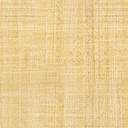 